Analiza impactului la proiectul Hotărârii de Guvern cu privire la aprobarea Regulamentului cu privire la protecția rețelelor electriceTabelul se completează cu note de la -3 la +3,  în drept cu fiecare categorie de impact, pentru fiecare opțiune analizată, unde variația între -3 și -1 reprezintă impacturi negative (costuri), iar variația între 1 și 3 – impacturi pozitive (beneficii) pentru categoriile de impact analizate. Nota 0 reprezintă lipsa impacturilor. Valoarea acordată corespunde cu intensitatea impactului (1 – minor, 2 – mediu, 3 – major) față de situația din opțiunea „a nu face nimic”,  în comparație cu situația din alte opțiuni și alte categorii de impact. Impacturile identificate prin acest tabel se descriu pe larg, cu argumentarea punctajului acordat, inclusiv prin date cuantificate, în compartimentul 4 din Formular, lit. b1) și, după caz,  b2), privind analiza impacturilor opțiunilor.Titlul analizei impactului Proiectul Hotărârii de Guvern cu privire la aprobarea Regulamentului cu privire la protecția rețelelor electriceData:Autoritatea administrației publice (autor):Ministerul Energiei Subdiviziunea:Direcția energie electricăPersoana responsabilă și datele de contact: -  Ion ANDRONIC, șef Direcție energie electrică; Tel: 069853399; email: ion.andronic@energie.gov.md  – Victor GROPA, consultant principal; Tel: email: victor.gropa@energie.gov.md  Compartimentele analizei impactului1. Definirea problemeia) Determinați clar și concis problema și/sau problemele care urmează să fie soluționateRețelele electrice de transport și de distribuție constituie elemente importante ale sistemului electroenergetic prin care energia electrică, produsă la centralele electrice sau importată, este transportată și distribuită consumatorilor finali, care este utilizată în diferite scopuri atât pentru aprovizionarea consumatorilor casnici cât și pentru aprovizionarea consumatorilor noncasnici. Rețelele electrice de transport și de distribuție sunt amplasate atât pe terenuri publice, cât și pe terenuri private și pentru a se evita situații de pericol, incendii și întreruperi în livrarea energiei electrice se stabilesc unele limitări la utilizarea terenurilor și la efectuarea lucrărilor în zonele din nemijlocita apropiere a rețelelor electrice. Regulamentul cu privire la protecţia reţelelor electrice, aprobat prin Hotărârea Guvernului nr. 514/2002, definește zonele de protecție a rețelelor electrice, în limitele cărora se permite utilizarea terenurilor ce aparțin autorităților publice și persoanelor private, pentru anumite activități, iar unele activități precum efectuarea unor lucrări de construcție, utilizarea unor mecanisme-macarale lingă rețelele electrice și altele, ce pot duce la perturbări în livrarea energiei electrice, din motivul deteriorării rețelelor electrice, urmează a fi efectuate cu acordul și sub monitorizarea doar a operatorilor de sistem. Concomitent cu beneficiile majore pe care le aduce utilizatorilor energia electrică, curentul electric devine și o sursă de pericol (electrocutări, incendii, întreruperi în livrarea energiei electrice, care inevitabil conduc la pierderi, inclusiv și economice),  în cazul în care nu se respectă normele de securitate la producerea, transportul, distribuția și utilizarea energiei electrice.De remarcat, că Regulamentul menționat se limitează doar la prevederi cu privire la zonele de protecție a liniilor electrice, fără a fi stabilite principii privind zonele de protecție a stațiilor electrice și posturilor de transformare, care, de regulă sunt amplasate în nemijlocita apropiere a utilizatorilor finali a energiei electrice, precum și de instalațiile de producere a energiei electrice. Apariția construcțiilor neautorizate în zonele de protecție a rețelelor electrice pot conduce la întreruperea alimentării cu energie electrică și, astfel sunt necesare noi prevederi care să permită stoparea efectuării lucrărilor de construcție încă la etapa inițială. Totodată, se constată cazuri de autorizare de către APL a unor construcții în zonele de protecție a rețelelor electrice, fiind ulterior solicitat de la operatorii de sistem să fie strămutate rețelele electrice. Astfel, Capitolul IX, Folosirea terenurilor și drepturile asupra proprietății unui terț din Legea nr. 107/2016 cu privire la energia electrică, stabilește prevederi cu privire la folosirea terenurilor publice și private în scopul construcției, reconstrucției, exploatării și întreținerii rețelelor electrice de transport și de distribuție. În acest context, menționăm despre necesitatea exploatării rețelelor electrice de către operatorii de sistem prin defrișarea vegetației din zonele de protecție a rețelelor electrice, în conformitate cu prevederile Legii regnului vegetal nr. 239/2007, însă care a survenit modificări mai restrictive în sensul protejării vegetației, fiind blocate procesele realizate de către operatorii de sistem.De asemenea, Legea nr. 107/2016 cu privire la energia electrică  stabilește că „zonă de protecție a reţelelor electrice – zonă adiacentă reţelelor electrice, cu condiții deosebite de utilizare, stabilită de-a lungul traseului rețelei electrice şi în jurul altor obiecte ale rețelei electrice, în limitele căreia, în conformitate cu Regulamentul cu privire la protecţia reţelelor electrice, se introduc interdicții privind accesul persoanelor, efectuarea lucrărilor stabilite şi regimul construcțiilor în scopul asigurării condițiilor normale de exploatare şi al excluderii posibilității de deteriorare a reţelelor electrice”.După aprobarea Regulamentului cu privire la protecţia reţelelor electrice prin Hotărârea de Guvern nr. 514/2002, au avut loc modificări ale cadrului primar de reglementare, inclusiv ale atribuțiilor organului de supraveghere energetică de stat prin care s-au modificat atribuții și competențe în sensul consolidării, care ar permite un control al aplicării normelor mai riguros și  exploatarea și întreținerea rețelelor electrice în stare normală de exploatare cu evitarea situațiilor de perturbare a funcționării rețelelor electrice de transport și de distribuție în rezultatul acțiunilor terților asupra rețelelor electrice. b) Descrieți problema, persoanele/entitățile afectate și cele care contribuie la apariția problemei, cu justificarea necesității schimbării situației curente și viitoare, în baza dovezilor și datelor colectate și examinateProblema 1 – Stabilirea zonelor de protecție a rețelelor electrice, atribuție a Guvernului prevăzută de Legea nr. 107/2016 cu privire la energia electrică. În acest context se propune menținerea zonelor de protecție stabilite anterior, concomitent completându-se cu prevederi de reducere a zonelor de protecție a rețelelor electrice în cazul liniilor electrice aeriene  cu tensiunea de  până la 1 kV, cu conductoare izolate – 1 m, și pentru liniile electrice aeriene cu tensiunea de 1-20 kV, cu conductoare protejate – 5 m. Astfel se propune pentru două categorii de tensiune de a reduce zonele de protecție a rețelelor electrice în cazul liniilor electrice aeriene. De asemenea, se propune stabilirea expresă a zonelor de protecție în cazul stațiilor electrice, a posturilor de transformare, a punctelor de distribuție, a celulelor și echipamentelor de secționare și de comutație.Problema 2 – Legea nr. 107/2016 cu privire la energia electrică (art. 5 alineat (2)) prevede că la eliberarea autorizațiilor de construire pentru casele de locuit, clădiri şi alte construcții, autoritățile administrației publice locale sunt obligate să respecte cerințele față de zonele de protecție a rețelelor electrice, stabilite în Regulamentul cu privire la protecția rețelelor electrice. În acest sens este oportun ca autoritățile administrație publice locale, să informeze persoanele fizice și juridice din unitatea administrativ teritorială cu privire la aceste cerințe, pentru a evita neînțelegerile dintre persoanele fizice și operatorii de sistem legate de construcția edificiilor și utilizarea terenurilor din zonele de protecție a rețelelor electrice. Problema 3 – Una din situațiile care poate conduce la deteriorarea rețelelor electrice este efectuarea lucrărilor în zonele de protecție a rețelelor electrice, de către proprietarii de terenuri și bunuri imobile, pentru care urmează a fi apriori obținută permisiunea în prealabil a operatorului de sistem. Se propune ca operatorul de sistem să elibereze autorizația de lucru în zona de protecție a rețelei electrice, fiind de asemenea stabilite termene concrete de adresare și de eliberare a autorizațiilor de lucru respective.Problema 4 – Realizarea de către operatorul de sistem  a lucrărilor planificate de reparație, întreținere și reconstrucție a rețelelor electrice, care traversează terenurile agricole, se vor efectua cu notificarea prealabilă a proprietarilor de teren și, de regulă, în perioada când aceste terenuri nu sunt ocupate de culturile agricole, sau când este posibilă asigurarea integrității culturilor agricole. Însă, lucrările de prevenire a avariilor sau de lichidare a consecințelor avariilor în rețelele electrice se vor efectua în orice timp al anului, fără acordul deținătorilor de terenuri, cu notificarea obligatorie a acestora despre lucrările executate. Deținătorii de terenuri sunt obligați să permită accesul  personalului şi mecanismelor la rețelele electrice, în scopul prevenirii și/sau lichidării consecințelor avariilor în rețelele electrice. În toate cazurile, după executarea lucrărilor, operatorul de sistem restabilește terenurile agricole în starea utilă pentru folosirea lor conform destinației și compensează daunele cauzate prin executarea lucrărilor, cu excepția celor care au rezultat ca urmare a încălcării, de către deținătorii de terenuri, a obligațiilor care le revin conform Regulamentului. Daunele deținătorilor de teren se determină în modul stabilit de legislația Republicii Moldova.Problema 5 – Coexistența rețelelor electrice cu alte instalații inginerești și obiecte de infrastructură amplasate în vecinătatea rețelelor electrice este o problemă ce urmează a fi soluționată ținând cont de prevederile altor acte normative primare și secundare în baza cărora se permite amenajarea în comun pe stâlpii rețelelor electrice de distribuție a rețelelor de iluminat public, a rețelelor de comunicații electronice, a echipamentelor electronice de supraveghere video, a componentelor necesare funcționării acestor echipamente. Problema 6 – În cazul în care operatorul de sistem constată că în zona de protecție a rețelelor electrice din gestiune se efectuează sau au fost efectuate lucrări cu încălcarea prevederilor  Regulamentului, operatorul de sistem cere, persoanelor juridice și fizice care au admis încălcări, încetarea lucrărilor respective. În astfel de situații operatorul de sistem este obligat să sesizeze organul de supraveghere energetică de stat (ANRE), cu prezentarea tuturor materialelor acumulate și descrierea măsurilor întreprinse. c) Expuneți clar cauzele care au dus la apariția problemeiLegea cu privire la energia electrică prevede expres aprobarea de către Guvern a Regulamentului cu privire la protecția rețelelor electrice și stabilirea zonelor de protecție a rețelelor electrice de transport și de distribuție. Ținând cont că Regulamentul cu privire la protecția rețelelor electrice a fost aprobat în temeiul Legii cu privire la energetică nr.1525-XIII din 19 februarie 1998 (Monitorul Oficial al Republicii Moldova, 1998, nr.50-51, art.366) cu mult timp înainte de aprobarea 
Legii nr. 107/2016 cu privire la energia electrică și Legii cu privire la energetică nr. 174/2017 și pe parcurs au fost stabilite norme primare care urmează să reglementeze activitatea operatorilor de sistem din sectorul electroenergetic, dreptul de utilizare a terenurilor altor părți pentru construcția, exploatarea, reconstrucția și întreținerea rețelelor electrice de transport și de distribuție, inclusiv responsabilități aferente acestui subiect se consideră oportună elaborarea, promovarea și ulterior aprobarea unui nou Regulament cu privire la protecția rețelelor electrice care va include norme ajustate la realitățile curente și cadrul juridic existent. Este imperativ de menționat că fiind elaborat și aprobat în anul 2002 prin Hotărârea Guvernului nr. 514, Regulamentului cu privire la protecția rețelelor electrice nu a suferit nici o modificare/îmbunătățire de-a lungul a peste 20 de ani.Situațiile de nerespectare a zonelor de protecție a energiei electrice există, fapt reflectat exhaustiv  în Rapoartele de activitate a ANRE.În Tabelul nr. 1 este prezentată analiza privind numărul cazurilor de încălcări a zonelor de protecție, depistate în urma controalelor IE ale OSD pentru perioada anilor 2019-2022 și repartizarea acestora pe nivele de tensiune a rețelei electrice.Tabelul 1. Analiza numărului cazurilor de încălcări ale Regulamentului privind protecția rețelelor electriceÎn Figura nr. 1 este prezentată evoluția cazurilor depistate în cadrul controalelor tehnice de nerespectare a Regulamentului privind protecția rețelelor electrice pentru perioada anilor 2020- 2022.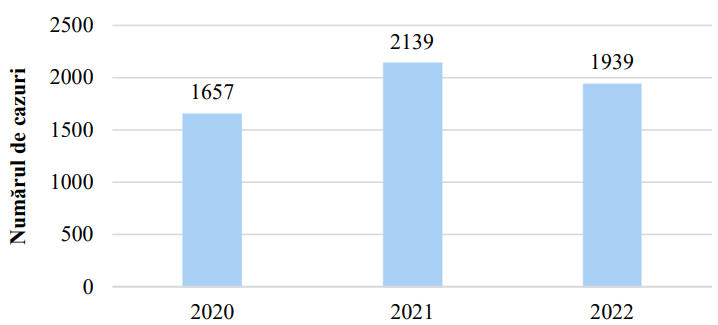 Figura nr. 1. Analiza cazurilor de nerespectare a Regulamentului privind protecția rețelelor electrice depistate în cadrul controalelor tehnice la operatorii de sistem pentru perioada anilor 2020-2022(sursă: Raport de activitate ANRE 2022)Respectiv, în Figura nr. 2, este prezentată analiza cazurilor ce țin de construcțiile capitale neautorizate în zona de protecție a LEA cu repartizarea pe niveluri de tensiuni.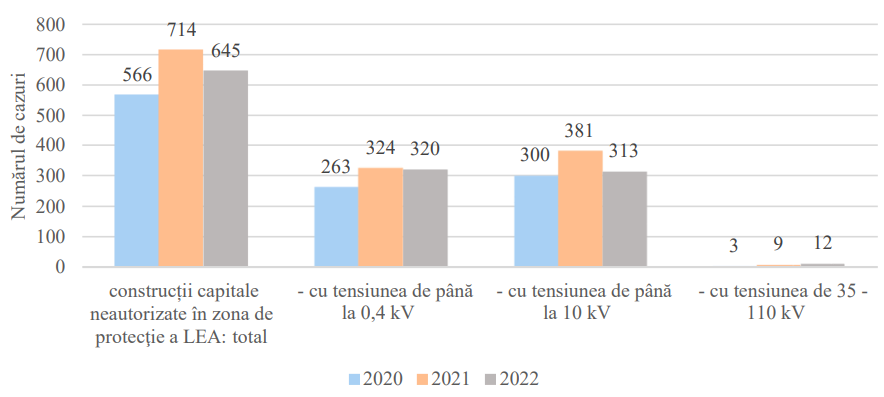 Figura nr. 2. Analiza cazurilor de nerespectare a RPRE privind construcțiile capitale neautorizate în zona de protecţie a LEA, depistate în perioada anilor 2020-2022 
(sursă: Raport de activitate ANRE 2022)În Tabelul nr. 2 este reprezentată o analiză detaliată pentru anul 2022 a cazurilor de încălcare a Regulamentului privind protecția rețelelor electrice de către OSD, clasificate în funcție de nivelul de tensiune.Tabelul nr. 2. Numărul cazurilor de încălcări a zonei de protecție pentru anul 2022.Cele mai frecvente încălcări ale cerinţelor Regulamentului care au fost depistate de organul supravegherii energetice de stat sunt: executarea construcţiilor capitale (case de locuit, magazine, garaje, şoproane etc.) în zona de protecţie a reţelelor electrice; plantarea arborilor şi pomilor, inclusiv şi celor fructiferi în zona de protecţie a reţelelor electrice, precum și necurăţarea traseelor ale LEA de crengile copacilor. O mare parte a încălcărilor au loc pe motiv că organele administrației publice locale, la eliberarea autorizaţiilor de construcţie, nu ţin cont de cerinţele pct. 13 al Regulamentului nominalizat, iar la emiterea acestor decizii, nu se solicită coordonarea proiectelor de construcţie cu OSD. Din partea operatorilor sistemelor de distribuţie a energiei electrice nu se întreprind măsuri la nivelul corespunzător pentru a evita apariţia acestor cazuri, dar şi pentru înlăturarea celor existente. ANRE a constatat că OSD și OST nu respectă normele de examinare periodică a rețelelor electrice conform pct. 786 a Normelor minime de exploatare a centralelor și rețelelor electrice aprobate prin Hotărârea ANRE nr. 155/2022, neglijând inspecția liniilor electrice aeriene (LEA), intervenția promptă pentru a opri construcțiile ilegale și raportarea cazurilor la autorități pentru a trage la răspundere cei care încalcă legislația.Cu toate că ANRE a solicitat insistent remedierea situației prin controale tehnice și recomandări specifice, doar 377 de cazuri au fost rezolvate în ultimii 5 ani.d) Descrieți cum a evoluat problema și cum va evolua fără o intervențieO lipsă de intervenție afectează în primul rând relațiile dintre operatorii de sistem și deținătorii de terenuri, imobile utilizate de operatorii de sistem la dezvoltarea rețelelor electrice necesare și utilizate în scopul prestării serviciilor publice de transport și de distribuție a energiei electrice utilizatorilor de sistem. De asemenea, urmează a fi soluționată problema existenței în Regulamentul în vigoare a unor prevederi ce nu mai corespund situației actuale și este oportun de a fi aduse în concordanță cu prevederile legislației primare.Concomitent autoritățile administrației publice locale urmează să conlucreze cu operatorii de sistem și cu solicitanții de autorizații de construire, inclusiv să informeze și să explice persoanelor fizice și juridice din teritoriu cu privire la modalitatea de coordonare prealabilă cu operatorul de sistem a locului amplasării construcției sau efectuării lucrărilor în zona de protecție a rețelelor electrice.Operatorii de sistem urmează să întreprindă măsurile necesare pentru a evita situații de conflict și neînțelegeri cu deținătorii de terenuri, inclusiv la etapa realizării lucrărilor în zonele de protecție a rețelelor electrice și respectiv sesizarea organului de supraveghere energetică de stat (ANRE), odată ce a fost constată situație de nerespectare a prevederilor Regulamentului.Respectarea prevederilor Regulamentului de către operatorii de sistem, personale fizice și juridice și autoritățile administrației publice locale va conduce la soluționarea problemelor ce apar la utilizarea terenurilor din zonele de protecție a rețelelor electrice.e) Descrieți cadrul juridic actual aplicabil raporturilor analizate și identificați carențele prevederilor normative în vigoare, identificați documentele de politici și reglementările existente care condiționează intervenția statuluiArticolul 2 din Legea nr. 107/2016 cu privire la energia electrică stabilește că zonă de protecție a reţelelor electrice – zonă adiacentă reţelelor electrice, cu condiții deosebite de utilizare, stabilită de-a lungul traseului rețelei electrice şi în jurul altor obiecte ale rețelei electrice, în limitele căreia, în conformitate cu Regulamentul cu privire la protecția reţelelor electrice, se introduc interdicții privind accesul persoanelor, efectuarea lucrărilor stabilite şi regimul construcțiilor în scopul asigurării condiţiilor normale de exploatare şi al excluderii posibilității de deteriorare a reţelelor electrice.Articolul 4 alineat (1) lit. l) din Lege stabilește că, Guvernul aprobă Regulamentul cu privire la protecția reţelelor electrice.Articolul 5 alineat (2) din Lege prevede că la eliberarea autorizațiilor de construire pentru casele de locuit, clădiri şi alte construcții, autorităţile administrației publice locale sânt obligate să respecte cerințele față de zonele de protecţie a reţelelor electrice, stabilite în Regulamentul cu privire la protecţia reţelelor electrice. Articolul 62 din Lege include prevederi cu privire la zonele de protecţie a rețelelor electrice. (1) Pentru a se asigura protecţia şi funcţionarea normală a reţelelor electrice, pentru a se evita punerea în pericol a persoanelor, a bunurilor şi a mediului, în conformitate cu Regulamentul cu privire la protecţia reţelelor electrice, se stabilesc zone de protecţie a reţelelor electrice.(2) În scopul protecţiei reţelelor electrice, persoanelor fizice şi juridice li se interzice, fără acordul operatorului de sistem:a) să efectueze construcţii de orice fel în zona de protecţie a reţelelor electrice; b) să efectueze săpături de orice fel ori să înființeze plantații perene în zona de protecţie a reţelelor electrice; c) să depoziteze materiale pe căile de acces la rețelele electrice şi în zonele de protecţie a reţelelor electrice; d) să intervină în orice alt mod asupra reţelelor electrice.(3) Persoanelor fizice şi juridice li se interzice: a) să arunce obiecte de orice fel pe reţelele electrice; b) să deterioreze construcţiile, îngrădirile sau inscripţiile de identificare şi de avertizare aferente reţelelor electrice; c) să limiteze ori să îngrădească prin împrejmuiri, prin construcţii ori în orice alt mod accesul la reţeaua electrică.(4) Se interzice emiterea autorizaţiilor de construire care permit efectuarea lucrărilor de construcţie în zonele de protecţie a reţelelor electrice.(5) În cazul în care constată că în zona de protecţie a reţelelor electrice se efectuează lucrări cu încălcarea Regulamentului cu privire la protecţia reţelelor electrice, operatorii de sistem sânt obligați să sesizeze organul supravegherii energetice de stat şi să ceară încetarea lucrărilor în conformitate cu regulamentul respectiv.2. Stabilirea obiectivelora) Expuneți obiectivele (care trebuie să fie legate direct de problemă și cauzele acesteia, formulate cuantificat, măsurabil, fixat în timp și realist)Obiectivele principale stabilite de autorii proiectului sunt următoarele:Stabilirea zonelor de protecție a rețelelor electrice, inclusiv pentru liniile electrice aeriene, liniile electrice în cablu, stații electrice, posturi de transformare, a punctelor de distribuție, a celulelor și echipamentelor de secționare și de comutație. Includerea prevederilor cu privire la informarea persoanelor fizice și juridice în legătură cu zonele de protecție a rețelelor electrice la etapa solicitării autorizațiilor de construire.Procedura de realizare a lucrărilor de către persoanele fizice și juridice în zonele de protecție a rețelelor electrice în baza autorizației de lucru în zonele de protecției a rețelelor electrice, de către proprietarii de terenuri și bunuri imobile, pentru care urmează a fi apriori obținută permisiunea operatorului de sistem. Procedura de realizare a de către operatorul de sistem a lucrărilor planificate de reparație, întreținere și reconstrucție a rețelelor electrice, care traversează terenurile agricole, se vor efectua cu notificarea prealabilă a proprietarilor de teren și, de regulă, în perioada când aceste terenuri nu sunt ocupate de culturile agricole, sau când este posibilă asigurarea integrității culturilor agricole. Lucrările de prevenire a avariilor sau de lichidare a consecințelor avariilor în rețelele electrice se vor efectua în orice timp al anului, fără acordul deținătorilor de terenuri, cu notificarea obligatorie a acestora despre lucrările executate. Deținătorii de terenuri sunt obligați să permită accesul  personalului şi mecanismelor la rețelele electrice, în scopul prevenirii și/sau lichidării consecințelor avariilor în rețelele electrice. După executarea lucrărilor, operatorul de sistem restabilește terenurile agricole în starea utilă pentru folosirea lor conform destinației și compensează daunele cauzate prin executarea lucrărilor, cu excepția celor care au rezultat ca urmare a încălcării, de către deținătorii de terenuri, a obligațiilor care le revin conform Regulamentului.Coexistența rețelelor electrice cu alte instalații inginerești și obiecte de infrastructură amplasate în vecinătatea rețelelor electrice este o problemă ce urmează a fi soluționată ținând cont de prevederile altor acte normative primare și secundare în baza cărora se permite amenajarea în comun pe stâlpii rețelelor electrice de distribuție a rețelelor de iluminat public, a rețelelor de comunicații electronice, a echipamentelor electronice de supraveghere video, a componentelor necesare funcționării acestor echipamente. Responsabilizarea persoanelor privind respectarea prevederilor Regulamentului și respectiv constatarea de către operatorul de sistem că în zona de protecție a rețelelor electrice din gestiune se efectuează sau au fost efectuate lucrări cu încălcarea prevederilor  Regulamentului, operatorul de sistem urmează să ceară persoanelor juridice și fizice care au admis încălcări, încetarea lucrărilor respective și sesizarea organului de supraveghere energetică de stat (ANRE), cu prezentarea tuturor materialelor acumulate și descrierea măsurilor întreprinse.3. Identificarea opțiunilora) Expuneți succint opțiunea „a nu face nimic”, care presupune lipsa de intervențieOpțiunea constă în a nu elabora și aproba proiectului noului Regulament cu privire la protecția rețelelor electrice și a menține în vigoarea HG nr. 514 din 23.04.2002 cu privire la aprobarea Regulamentului cu privire la zonele de protecție a rețelelor electrice, care a fost elaborat și aprobat înainte de adoptarea Legii nr. 107/2016 și a altor legi ce țin de aplicarea prevederilor cu privire la zonele de protecție a rețelelor electrice. În acest sens, nu vor fi implementate prevederile Legii nr. 107/ 2016 cu privire la energia electrică în partea ce ține de zonele de protecție a rețelelor electrice și de soluționarea problemelor ce apar în relațiile dintre operatorii de sistem și deținătorii terenurilor care sunt în zonele de protecție a rețelelor electrice, sau când au fost încălcate prevederile Regulamentului cu privire la zonele de protecție a rețelelor electrice. Acțiunile respective afectează direct funcționarea fiabilă a rețelelor electrice de transport și de distribuție.Nereglementarea zonelor de protecție aferente tuturor rețelelor electrice, nu doar a liniilor electrice, dar și a centralelor și stațiilor electrice, pot conduce la apariția noilor cazuri de electrocutări sau incendii, din motivul amplasării acestora în nemijlocita apropiere a utilizatorilor finali a energiei electrice.Necorelarea prevederilor Regulamentului în vigoare cu noile modificări din Legea regnului vegetal nr. 239/2007, precum cu cele din Legea nucului nr. nr.658-XIV/1999, au condus deja la apariția blocajelor în activitatea operatorilor de sistem, care sunt sancționați de ANRE.Totodată, lipsa unor prevederi în cazul restabilirii rețelelor electrice deteriorate duc la tergiversarea procesului de realimentare a energiei electrice cu nerespectarea indicatorilor de calitate a energiei electrice De menționat, că această opțiune nu este viabilă, ori potrivit Legii cu privire la energia electrică nr. 107/2016, urmează a fi elaborat și aprobat Regulamentul cu privire la zonele de protecție a rețelelor electrice. b) Expuneți principalele prevederi ale proiectului, cu impact, explicând cum acestea țintesc cauzele problemei, cu indicarea novațiilor și întregului spectru de soluții/drepturi/obligații ce se doresc să fie aprobatePrevederile principale ale Regulamentului se referă la:  Scopul și domeniul de aplicare;Expunerea noțiunilor aplicate în Regulament, inclusiv linie electrică aeriană (LEA), linie electrică  de cablu (LEC), obiect al rețelelor electrice , autorizație de lucru în zona de protecție a rețelei electrice, etc; 2. Delimitarea zonelor de protecție a rețelelor electrice și stabilirea obiectelor rețelelor electrice, pentru care se stabilesc zone de protecție, pentru: liniile electrice aeriene (LEA), liniile electrice în cablu (LEC), stațiile electrice, posturile de transformare și de distribuție, celulele de secționare și echipamentele de comutație instalate pe liniile electrice, inclusiv în cazul în care LEA și LEC traversează râuri și bazine acvatice.3. Restricții și interdicții privind utilizarea terenurilor din zonele de protecție a rețelelor electrice.Pentru a evita punerea în pericol a persoanelor, a bunurilor sau a nu obstrucționa desfășurarea, în zonele de protecție a rețelelor electrice, a lucrărilor de construcție, reabilitare, modernizare, întreţinere şi exploatare a reţelelor electrice, operatorii de sistem au dreptul să solicite restrîngerea sau sistarea, pe durata efectuării lucrărilor, a activităţilor desfășurate în vecinătate. În acest caz, persoanele afectate sunt informate în scris despre data începerii şi, respectiv, a finalizării lucrărilor.În scopul protecției rețelelor electrice, persoanelor fizice şi juridice li se interzice:să arunce obiecte de orice fel pe reţelele electrice; să deterioreze construcţiile, îngrădirile sau inscripţiile de identificare şi de avertizare aferente reţelelor electrice; să limiteze ori să îngrădească prin împrejmuiri, prin construcţii ori în orice alt mod accesul la reţeaua electrică.Fără acordul operatorului de sistem, persoanelor fizice și juridice li se interzice efectuarea oricăror acțiuni ce pot conduce la perturbarea funcționării normale a rețelelor electrice, la deteriorarea acestora sau la accidente, şi anume:să efectueze construcţii de orice fel în zona de protecţie a reţelelor electrice; să efectueze săpături de orice fel ori să înfiinţeze plantaţii perene în zona de protecţie a reţelelor electrice; să depoziteze materiale pe căile de acces la rețelele electrice şi în zonele de protecţie a reţelelor electrice; să intervină în orice alt mod asupra rețelelor electrice.4. Atribuțiile autorităților publice privind utilizarea terenurilor din zonele de protecție a rețelelor electrice.În scopul executării prevederilor prezentului Regulament, autoritățile administrației publice locale au următoarele atribuții:să informeze populația, instituțiile și agenții economici despre cerințele și consecințele nerespectării prezentului Regulament;să informeze solicitanții de autorizații de construire, care planifică realizarea unor construcții în apropierea rețelelor electrice, despre obligația coordonării prealabile a amplasamentului construcției cu operatorul de sistem;  să informeze operatorul de sistem despre modificarea hotarelor de folosire a terenurilor din zonele de protecție a rețelelor electrice;să informeze populația despre obligațiile operatorilor de sistem privind întreținerea culoarelor liniilor electrice, inclusiv prin defrişări și tăieri de modelare a vegetației cu scopul creării şi menţinerii distanţei de apropiere față de reţelele electrice.5. Prevederi privind realizarea de către terți a lucrărilor în zonele de protecție a rețelelor electrice.Persoanele fizice sau juridice care planifică lucrări în zona de protecție a rețelelor electrice, sunt obligate să obțină autorizația de lucru în zona de protecție a rețelei electrice de la operatorul de sistem în a cărei zonă de protecție a rețelei electrice se preconizează executarea lucrărilor respective. Cererea pentru obținerea autorizației de lucru în zona de protecție se depune că către solicitant cu cel puțin 10 zile înainte de data planificată de începere a lucrărilor, iar operatorul de sistem este obligat să elibereze autorizația de lucru în zona de protecție a rețelei electrice în termen de 5 zile lucrătoare de la data înregistrării cererii respective.În autorizația de lucru în zona de protecție a rețelei electrice, operatorul de sistem indică, după caz, hotarele de delimitare a zonei de protecție a rețelei electrice, lucrările preconizate a fi efectuate, executorul lucrărilor, termenele de executare și persoanele responsabile, factorii de risc, condițiile care trebuie respectate de beneficiar la planificarea și executarea lucrărilor. 6. Realizarea de către operatorul de sistem  a lucrărilor în zonele de protecție a rețelelor electrice.Personalul, mijloacele de transport şi mecanismele operatorilor de sistem au acces liber la reţelele electrice pe care le gestionează, pentru îndeplinirea lucrărilor de reparație, modernizare, întreținere și exploatare. Dacă reţelele electrice sunt amplasate pe teritoriile zonelor cu acces limitat și ale obiectivelor speciale, proprietarii sau gestionarii zonelor sau obiectivelor respective sunt obligați să ofere acces echipelor de întreținere a rețelelor electrice ale operatorilor de sistem cu scopul executării lucrărilor în orice timp al zilei.7. Coexistența rețelelor electrice cu alte instalații inginerești și obiecte de infrastructură amplasate în vecinătatea rețelelor electrice.Amenajarea rețelelor de iluminat public pe stâlpii rețelelor electrice, exploatarea rețelelor de iluminat public se efectuează în conformitate cu prevederile Legii nr. 107/2016 cu privire la energia electrică și actelor normative de reglementare aprobate de Agenția Națională pentru Reglementare în Energetică.Amplasarea rețelelor de comunicații electronice și a echipamentelor electronice de supraveghere video, precum și componentele necesare funcționării acestor echipamente pe stâlpii liniilor electrice, exploatarea echipamentelor electronice de supraveghere video, a componentelor necesare funcționării acestor echipamente, precum și a rețelelor de comunicații electronice se efectuează în conformitate cu prevederile Legii nr. 107/2016 cu privire la energia electrică și actelor normative de reglementare aprobate de Agenția Națională pentru Reglementare în Energetică.8. Răspunderea pentru nerespectarea cerințelor cu privire la protecția rețelelor electrice. Autoritățile administrației publice locale, operatorii de sistem, deținătorii terenurilor din zonele de protecție a rețelelor electrice, persoanele fizice și juridice care desfășoară lucrări sau oricare alte activități în zonele de protecție a rețelelor electrice sunt obligate să respecte cerințele stabilite în prezentul Regulament și poartă răspundere pentru încălcarea acestora.În cazul în care operatorul de sistem constată că în zona de protecție a rețelelor electrice din gestiune se efectuează sau au fost efectuate lucrări cu încălcarea prevederilor prezentului Regulament, operatorul de sistem cere, persoanelor juridice și fizice care au admis încălcărî, încetarea lucrărilor respective. După întreprinderea măsurilor necesare pentru încetarea lucrărilor operatorul de sistem este obligat să sesizeze ANRE, cu prezentarea tuturor materialelor acumulate și descrierea măsurilor întreprinse.c) Expuneți opțiunile alternative analizate sau explicați motivul de ce acestea nu au fost luate în considerareOpțiunea alternativă analizată este modificarea Regulamentului cu privire la protecția rețelelor electrice, aprobat prin HG nr. 514 din 23.04.2002. Această opțiune constă în modificarea a 27 din 28 puncte ale Regulamentului, iar unele puncte cu două trei modificări și respectiv completarea Regulamentului cu mai multe prevederi, ceea ce ar însemna un număr mai mare de puncte în hotărârea de modificare. În urma examinării opțiunilor și altor căi alternative de a asigura respectarea prevederilor Legii s-a constatat că elaborarea și implementarea unor acte normative alternative, nu poate fi o opțiune, deoarece Legea cu privire la energia electrică prevede expres elaborarea și aplicarea Regulamentului în cauză. 4. Analiza impacturilor opțiunilora) Expuneți efectele negative și pozitive ale stării actuale și evoluția acestora în viitor, care vor sta la baza calculării impacturilor opțiunii recomandateÎn condițiile actuale, în lipsa intervenției de reglementare, considerăm că pot surveni următoarele efecte negative:Apariția neînțelegerilor dintre operatorii de sistem și deținătorilor de terenuri în cazul efectuării de lucrări în zonele de protecție a rețelelor electricelor fără a fi eliberată autorizația de lucru de către operatorul de sistem.Refuzul emiterii de către organul supravegherii energetice de stat a actelor de corespundere în cazul nerespectării zonelor de protecție a rețelelor electrice de către persoane fizice, juridice care au efectuat construcții în zonele de protecție a rețelelor electrice.Deteriorări ale rețelelor electrice de către persoane terțe care duc la întreruperi în livrarea energiei electrice consumatorilor finali și prestarea serviciilor de transport și de distribuție a energiei electrice altor utilizatori de sistem, astfel fiind cauzate pagube și respectiv neînțelegeri dintre operatorii de sistem și utilizatorii de sistem.În conformitate cu informația prezentată în Raportul privind activitatea ANRE în anul 2022 comparativ cu anul precedent, în anul 2022 rețelele electrice de distribuție din gestiunea operatorilor sistemelor de distribuție au fost mai mult afectate de acțiunea terților sau defecte în instalațiile consumatorilor finali. Dacă în anul 2021 S.A. „RED Nord” a raportat valoarea SAIDI, calculată pentru întreruperile produse de defecte în instalațiile consumatorilor finali, de 58,64 minute, în 2022 această valoare a crescut de patru ori, ajungând la 249,6 minute. La OSD Î.C.S. „Premier Energy Distribution” S.A. situația este practic similară anului trecut – ponderea întreruperilor produse de acțiunea terților sau defecte în instalațiile consumatorilor finali a scăzut de la 99,0 minute în anul 2021 până la 95,87 minute în anul 2022.Construirea unor case de locuit, blocuri de locuit în zonele de protecție a rețelelor electrice și ulterior apariția problemelor la deținători acestor imobile în legătură cu funcționarea rețelelor electrice, în special în timpul furtunilor sau altor calamități naturale sau chiar și punerea în pericol a vieților omenești.Efecte pozitive ale stării actuale nu au fost identificate. b1) Pentru opțiunea recomandată, identificați impacturile completând tabelul din anexa la prezentul formular. Descrieți pe larg impacturile sub formă de costuri sau beneficii, inclusiv părțile interesate care ar putea fi afectate pozitiv și negativ de acesteaÎn urma analizei opțiunii recomandate au fost identificate următoarele impacturi:Fluxurile comerciale și investiționaleAprobarea proiectului Regulamentului nu va afecta fluxurile comerciale și investiționale, însă va responsabiliza toate părțile implicate pentru a respecta prevederile actului normativ și astfel se vor evita neînțelegerile operatorii de sistem și persoanele fizice și juridice care dețin terenuri în zonele de protecție a rețelelor electrice și întreruperile în prestarea serviciilor de transport și de distribuție a energiei electrice utilizatorilor de sistem și se vor îmbunătăți indicatorii de continuitate a livrării energiei electrice. ConcurențaProiectul nu duce la restricționarea concurenței.Cadrul instituțional al autorităților publiceProiectul Regulamentului detaliază măsurile întreprinse de autoritățile administrației publice locale  în legătură cu informarea persoanelor fizice și juridice din teritoriul unității administrativ teritoriale în cazul solicitării eliberării autorizațiilor de construire în zonele de protecție a rețelelor electrice.Situația macroeconomicăSituația macroeconomică nu are de suferit, deoarece respectarea prevederilor Regulamentului nu conduce la imposibilitatea utilizării terenurilor, însă ar rezulta în reducerea duratei întreruperilor neplanificate în livrarea energiei electrice consumatorilor finali din cauza evitării deteriorării rețelelor electrice de către persoanele fizice și juridice în cazul efectuării lucrărilor și construcțiilor în zonele de protecție  a rețelelor electrice.Utilizarea eficientă a resurselor regenerabile și neregenerabileProiectul nu are impact asupra utilizării resurselor regenerabile și neregenerabile de energie.6. Securitatea exploatării instalațiilor electriceAsigurarea implementării prevederilor ce vor fi propuse în noul Regulament va asigura exploatarea fiabilă și inofensivă a instalațiilor electrice astfel reducând riscul de electrocutare, avarie și incendiu.B2) Pentru opțiunile alternative analizate, identificați impacturile completând tabelul din anexa la prezentul formular. Descrieți pe larg impacturile sub formă de costuri sau beneficii, inclusiv părțile interesate care ar putea fi afectate pozitiv și negativ de acesteaÎn contextul prevederilor legislației în vigoare, nu au fost identificate opțiuni alternative de intervenție.c) Pentru opțiunile analizate, expuneți cele mai relevante/iminente riscuri care pot duce la eșecul intervenției și/sau schimba substanțial valoarea beneficiilor și costurilor estimate și prezentați presupuneri privind gradul de conformare cu prevederile proiectului a celor vizați în acestaApariția riscurilor de electrocutări în rezultatul efectuării lucrărilor în zonele de protecție a rețelelor electrice și deteriorări ale rețelelor electrice care duc la întreruperi în livrarea energiei electrice consumatorilor finali și prestarea serviciilor de transport și de distribuție utilizatorilor de sistem.d) Dacă este cazul, pentru opțiunea recomandată expuneți costurile de conformare pentru întreprinderi, dacă există impact disproporționat care poate distorsiona concurența și ce impact are opțiunea asupra întreprinderilor mici și mijlocii. Se explică dacă sunt propuse măsuri de diminuare a acestor impacturiImplementarea actului normativ propus nu va necesita alocarea mijloacelor financiare din bugetul de stat. Intervenția presupune generarea unor costuri pentru operatorii de sistem, însă ele sunt justificate de interesul public și evitarea situațiilor de conflict și neînțelegeri care apar în cazul nerespectării Regulamentului de către persoane fizice și juridice, deținători de terenuri în zonele de protecție a rețelelor electrice.  Costurile suportate de operatorii de sistem se iau în considerare la determinarea tarifelor pentru serviciile de transport și de distribuție a energiei electrice fiind costuri obligatorii, necesare și justificate urmând a fi recuperate prin tarifele pentru serviciile de transport, respectiv, de distribuție a energiei electrice, iar autoritatea de reglementare care este una independentă asigură ca aceste costuri să fie economic justificate și minime.În raport cu costurile de implementare care urmează a fi suportate de către operatorii de sistem în cazul aprobării proiectului Regulamentului, beneficiile intervenției statului sunt net superioare și incontestabile. În prezent este imposibil de cuantificat aceste costuri.Concluziee) Argumentați selectarea unei opțiunii, în baza atingerii obiectivelor, beneficiilor și costurilor, precum și a asigurării celui mai mic impact negativ asupra celor afectațiAvând în vedere că au fost modificate condițiile de activitate ale operatorilor de sistem, au fost modificate atribuțiile ANRE fiind investită cu competențe ale organului supravegherii energetice de stat și ținând cont că există multiple situații când persoanele fizice și juridice nu respectă prevederile privind efectuarea construcțiilor și lucrărilor în zonele de protecție a rețelelor electrice și în rezultat sunt deteriorate rețelele electrice și sunt întreruperi în prestarea serviciilor de transport și de distribuție a energiei electrice utilizatorilor de sistem, este oportun de a întreprinde măsuri necesare pentru a fi posibil de soluționat probleme elucidate la compartimentul definirea problemei.Odată aprobat, Regulamentul va responsabiliza toate părțile implicate: autoritățile administrației publice locale, operatorii de sistem, persoanele fizice și juridice care dețin terenuri și imobile în zonele de protecție a rețelelor electrice. Mai mult, pe termen lung, implementarea prevederilor Regulamentului va conduce la îmbunătățirea indicatorului de continuitate a livrării energiei electrice utilizatorilor de sistem, soluționării neînțelegerilor din operatorii de sistem și persoanele fizice și juridice care dețin terenuri și construcții în zonele de protecție a rețelelor electrice.Concluzionând, autorii prezentei AIR optează pentru opțiunea care presupune elaborarea și promovarea spre aprobare a unui nou Regulament cu privire la protecția rețelelor electrice.5. Implementarea și monitorizareaa) Descrieți cum va fi organizată implementarea opțiunii recomandate, ce cadru juridic necesită a fi modificat și/sau elaborat și aprobat, ce schimbări instituționale sunt necesare În prezent, cadrul juridic stabilit prin prevederile Legii nr. 174/2017 cu privire la energetică conține prevederile necesare pentru a permite ANRE de a îndeplini atribuțiile de supraveghere energetică de stat. În cazul în care operatorii de sistem vor constata încălcarea zonelor de protecție a rețelelor electrice conform prevederilor Regulamentului, operatorii de sistem urmează să solicite încetarea lucrărilor și activităților respective și ulterior să sesizeze ANRE prezentând  măsurile întreprinse și materialele la subiect pentru a fi întreprinse măsuri conform legilor în vigoare. Evident că ANRE va monitoriza respectarea prevederilor Regulamentului la examinarea solicitărilor de emitere a actelor de corespunde și în cazul controalelor efectuate la operatorii de sistem.b) Indicați clar indicatorii de performanță în baza cărora se va efectua monitorizareaMonitorizarea se va efectua în baza următorilor indicatori:- numărul întreruperilor în livrarea energiei electrice cauzate de acțiunile terților în cazul nerespectării prevederilor Regulamentului, evidența cărora se duce de operatorii de sistem;-  numărul de procese verbale întocmite în rezultatul examinării sesizărilor operatorilor de sistem către ANRE și respectiv amenzile aplicate persoanelor fizice și juridice;-  numărul de refuzuri de a elibera acte de corespundere din cauza nerespectării prevederilor Regulamentului.-  numărul de electrocutări, avarii, incendii din cauza nerespectării prevederilor Regulamentului și efectuarea lucrărilor neautorizate în zonele de protecție a rețelelor electrice. c) Identificați peste cât timp vor fi resimțite impacturile estimate și este necesară evaluarea performanței actului normativ propus. Explicați cum va fi monitorizată și evaluată opțiuneaImpacturile vor fi simțite odată cu aprobarea Regulamentului cu privire la protecția rețelelor electrice și aplicarea prevederilor de către operatorii de sistem, autoritățile administrației publice locale, persoane fizice și juridice care dețin terenuri în zonele de protecție a rețelelor electrice. Evaluarea efectelor de la aprobarea și implementarea Regulamentului, ca și în cazul altor reglementări va fi resimțită odată cu aplicarea acesteia de către operatorii de sistem, autoritățile administrației publice locale, persoane fizice și juridice.6. Consultareaa) Identificați principalele parți (grupuri) interesate în intervenția propusăProiectul noului Regulament cu privire la protecția rețelelor electrice va avea impact asupra operatorilor de sistem, a utilizatorilor de sistem și a autorităților administrației publice locale și a altor persoane fizice și juridice. În baza conținutului și prevederilor proiectului Regulament cu privire la protecția rețelelor electrice au fost identificate următoarele părți interesate de intervenția propusă:Autoritățile administrației publice locale (CALM);ANRE;Federația „Condrumat”;Operatorul sistemului de transport a energiei electrice;Operatorii sistemelor de distribuție a energiei electrice;Persoane fizice și juridice interesate.Asociațiile de business din domeniul energetic. b) Explicați succint cum (prin ce metode) s-a asigurat consultarea adecvată a părțilorAnaliza Impactului de Reglementare au fost plasate pe pagina web oficială a Ministerului Energiei (https://energie.gov.md), secțiunea Transparența decizională / Proiecte supuse consultării) și supuse consultărilor publice, inclusiv a fost emis un anunț cu privire la inițierea elaborării proiectului de Regulament privind protecția rețelelor electrice, astfel încât orice persoană să aibă posibilitatea să prezinte propuneri și obiecții pe marginea lor, la adresa electronică a Ministerului Energiei.Propunerile recepționate, precum și decizia privind acceptarea sau respingerea acestora urmează a fi reflectată în sinteza recomandărilor care se va publica pe pagina web oficială a Ministerului Energiei, împreună cu proiectul definitivat propus spre aprobare.În procesul de consultare publică a AIR, Ministerul Energiei va solicita avizarea proiectului de către CALM, ANRE, Consiliul Concurenței, titularul licenței pentru transportul energiei electrice 
Î.S. „Moldelectrica”, operatorii sistemelor de distribuție a energiei electrice, Confederația Națională a Patronatului, Confederația Națională a Sindicatelor din Moldova. Orice parte interesată este în drept să prezinte propuneri la AIR și Proiectul de RegulamentExpuneți succint poziția fiecărei entități consultate față de documentul de analiză a impactului și/sau intervenția propusă (se expune poziția a cel puțin unui exponent din fiecare grup de interese identificat).Urmează a fi completat ulterior etapei de consultare publică a AIR și a proiectului de Regulament.AnexăTabel pentru identificarea impacturilorAnexăTabel pentru identificarea impacturilorAnexăTabel pentru identificarea impacturilorAnexăTabel pentru identificarea impacturilorAnexăTabel pentru identificarea impacturilorAnexăTabel pentru identificarea impacturilorCategorii de impactPunctaj atribuitPunctaj atribuitPunctaj atribuitPunctaj atribuitPunctaj atribuitOpțiuneapropusăOpțiunea alterativă 1Opțiunea alterativă 1Opțiunea alterativă 2Opțiunea alterativă 2Economiccosturile desfășurării afacerilorpovara administrativăfluxurile comerciale și investiționale+1+1competitivitatea afaceriloractivitatea diferitor categorii de întreprinderi mici și mijlociiconcurența pe piață +3 +3activitatea de inovare și cercetareveniturile și cheltuielile publicecadrul instituțional al autorităților publice+2+2alegerea, calitatea și prețurile pentru consumatoribunăstarea gospodăriilor casnice și a cetățenilorsituația social-economică în anumite regiunisituația macroeconomică +2 +2alte aspecte economiceSocialgradul de ocupare a forței de muncănivelul de salarizarecondițiile și organizarea munciisănătatea și securitatea munciiformarea profesionalăinegalitatea și distribuția veniturilornivelul veniturilor populațieinivelul sărăcieiaccesul la bunuri și servicii de bază, în special pentru persoanele social-vulnerabilediversitatea culturală și lingvisticăpartidele politice și organizațiile civicesănătatea publică, inclusiv mortalitatea și morbiditateamodul sănătos de viață al populațieinivelul criminalității și securității publiceaccesul și calitatea serviciilor de protecție socialăaccesul și calitatea serviciilor educaționaleaccesul și calitatea serviciilor medicaleaccesul și calitatea serviciilor publice administrativenivelul și calitatea educației populațieiconservarea patrimoniului culturalaccesul populației la resurse culturale și participarea în manifestații culturaleaccesul și participarea populației în activități sportivediscriminareaalte aspecte socialeDe mediuclima, inclusiv emisiile gazelor cu efect de seră și celor care afectează stratul de ozoncalitatea aeruluicalitatea și cantitatea apei și resurselor acvatice, inclusiv a apei potabile și de alt genbiodiversitateaflorafaunapeisajele naturalestarea și resursele soluluiproducerea și reciclarea deșeurilorutilizarea eficientă a resurselor regenerabile și neregenerabile +2 +2consumul și producția durabilăintensitatea energeticăeficiența și performanța energeticăbunăstarea animalelorriscuri majore pentru mediu (incendii, explozii, accidente etc.)utilizarea terenuriloralte aspecte de mediu